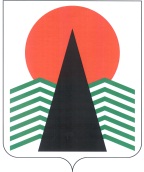 АДМИНИСТРАЦИЯ  НЕФТЕЮГАНСКОГО  РАЙОНАпостановлениег.НефтеюганскО внесении изменений в постановление администрации Нефтеюганского района от 03.04.2015 № 786-па-нпа «Об утверждении административного регламента предоставления муниципальной услуги «Предоставление гражданину земельного участка в границах садоводческого, огороднического и дачного некоммерческого объединения граждан»В соответствии с Федеральным законом от 27.07.2010 № 210-ФЗ 
«Об организации предоставления государственных и муниципальных услуг», 
в целях приведения нормативно-правового акта в соответствие с Уставом муниципального образования Нефтеюганский район,  п о с т а н о в л я ю:Внести в постановление администрации Нефтеюганского района 
от 03.04.2015 № 786-па-нпа «Об утверждении административного регламента предоставления муниципальной услуги «Предоставление гражданину земельного участка в границах садоводческого, огороднического и дачного некоммерческого объединения граждан» следующие изменения:Пункт 5 изложить в следующей редакции: 	«5. Контроль за выполнением постановления возложить на директора департамента имущественных отношений – заместителя главы Нефтеюганского района Ю.Ю.Копыльца.».В приложении к постановлению:В разделе I:1.2.1.1.В абзаце первом пункта 1.1 слова «из земель, находящихся 
в собственности муниципального образования Нефтеюганский район 
и государственная собственность на которые не разграничена на межселенной территории Нефтеюганского района» заменить словами «образованного из земель, государственная собственность на которые не разграничена, расположенного 
на территории сельских поселений Нефтеюганского района или на межселенной территории Нефтеюганского района».1.2.1.2.В подпункте 1.3.1 пункта 1.3 абзацы двенадцатый – пятнадцатый исключить.1.2.1.3.Подпункт 1.3.2 изложить в следующей редакции:«1.3.2. Способы получения информации о месте нахождения, справочных телефонах, графике работы муниципального учреждения «Многофункциональный центр предоставления государственных и муниципальных услуг» (далее – МФЦ), 
а также территориально обособленных структурных подразделений МФЦ 
(далее – ТОСП):МФЦ находится по адресу: 628300, Ханты-Мансийский автономный округ-Югра, г.Нефтеюганск, ул.Сургутская, 3 помещение 2;телефон для справок: (3463) 276709;график работы:понедельник – пятница: 08.00 - 20.00 часов,суббота: 08.00 - 18.00 часов,воскресенье: нерабочий день;график приема заявителей с документами, необходимыми для предоставления муниципальной услуги: понедельник – четверг: 08.00 - 20.00 часов,пятница: 10.00 - 20.00 часов,суббота: 08.00 - 18.00 часов;адрес электронной почты: mfc@mfcnr86.ru;адрес официального сайта: www.mfc.admhmao.ruТОСП гп.Пойковский находится по адресу: 628331, Ханты-Мансийский автономный округ - Югра, пгт.Пойковский, микрорайон 4, дом 5;телефон для справок: (3463) 211336;график работы:понедельник – пятница: 08.00 - 20.00 часов,суббота: 08.00 - 18.00 часов,воскресенье: нерабочий день;график приема заявителей с документами, необходимыми для предоставления муниципальной услуги: понедельник – четверг: 08.00 - 20.00 часов,пятница: 10.00 - 20.00 часов,суббота: 08.00 - 18.00 часов.ТОСП сп.Салым находится по адресу:628327, Ханты-Мансийский автономный округ-Югра, п.Салым, ул.45 лет Победы, дом 21, помещение 1Б;телефон для справок: (3463) 276709;график работы:понедельник - четверг: 08.00 - 20.00 часов,пятница: 08.00 - 20.00 часов,суббота: 08.00 – 18.00 часов,воскресенье: нерабочий день;график приема заявителей с документами, необходимыми для предоставления муниципальной услуги: понедельник – четверг: 08.00 - 20.00 часов,пятница: 10.00 - 20.00 часов,суббота: 08.00 – 18.00 часов,воскресенье: нерабочий день.ТОСП сп.Куть-Ях находится по адресу: 628335, Ханты-Мансийский автономный округ - Югра, п.Куть-Ях, ул.Молодёжная, дом 17;телефон для справок: (3463) 276709;график работы: на сайте http://www.admoil.ru/index.php/mfc-kontaktiТОСП сп.Сентябрьский находится по адресу: 628330, Ханты-Мансийский автономный округ - Югра, п.Сентябрьский, ул.КС-5 территория, дом 66 «а», 
комната № 9;телефон для справок: (3463) 276709;график работы: на сайте http://www.admoil.ru/index.php/mfc-kontaktiТОСП сп.Усть-Юган находится по адресу: 628325, Ханты-Мансийский автономный округ - Югра, п.Юганская Обь, ул.Криворожская, дом 6 «а»;телефон для справок: (3463) 276709;график работы: на сайте http://www.admoil.ru/index.php/mfc-kontaktiТОСП сп.Каркатеевы находится по адресу: 628323, Ханты-Мансийский автономный округ - Югра, п.Каркатеевы, ул.Центральная, строение 17;телефон для справок: (3463) 276709;график работы: на сайте http://www.admoil.ru/index.php/mfc-kontaktiТОСП сп.Сингапай находится по адресу: 628322, Ханты-Мансийский автономный округ - Югра, с.Чеускино, ул.Центральная, дом 8;телефон для справок: (3463) 276709;график работы: на сайте http://www.admoil.ru/index.php/mfc-kontaktiТОСП с.Лемпино находится по адресу: 628334, Ханты-Мансийский автономный округ - Югра, с.Лемпино, ул.Солнечная, дом 1, кабинет 18;телефон для справок: (3463) 276709;график работы: на сайте http://www.admoil.ru/index.php/mfc-kontaktiДля подачи документов заявителям необходимо обратиться по месту нахождения МФЦ».В разделе II:1.2.2.1.В абзаце втором подпункта «б» пункта 2.4 слова «главы администрации Нефтеюганского района» заменить словами «Главы Нефтеюганского района».1.2.2.2.В абзаце пятом пункта 2.5 слова «главой администрации Нефтеюганского района» заменить словами «Главой Нефтеюганского района».1.2.2.3.В п.2.10 исключить слова: «, в том числе электронной, через Единый портал, через региональный портал».1.2.2.4.В абзаце первом пункта 2.19 исключить слова: «, в том числе посредством электронной почты».В разделе III:1.2.3.1. В пункте 3.2:1.2.3.1.1.В абзаце первом исключить слова «, в том числе посредством Единого или регионального порталов».1.2.3.1.2.В абзаце третьем исключить слова «, через Единый или региональный портал».1.2.3.1.3.В абзаце восьмом исключить слова «, через Единый или региональный портал». 1.2.3.2.В пункте 3.4:1.2.3.2.1.В абзаце четвертом слова «глава администрации Нефтеюганского района» заменить словами «Глава Нефтеюганского района».1.2.3.2.2.В абзаце пятом слова «главой администрации Нефтеюганского района» заменить словами «Главой Нефтеюганского района».1.2.3.2.3.В абзаце четырнадцатом слова «главой администрации Нефтеюганского района» заменить словами «Главой Нефтеюганского района».1.2.3.2.4.В абзаце пятнадцатом слова «главой администрации Нефтеюганского района» заменить словами «Главой Нефтеюганского района».1.2.3.3.В абзаце шестом пункта 3.5 слова «главой администрации Нефтеюганского района» заменить словами «Главой Нефтеюганского района».В абзаце втором пункта 4.1 раздела IV слова «заместителем главы администрации Нефтеюганского района» заменить словами «заместителем главы Нефтеюганского района».В разделе V:1.2.5.1.В абзаце третьем пункта 5.3 слова «главе администрации Нефтеюганского района» заменить словами «Главе Нефтеюганского района».1.2.5.2.В абзаце третьем пункте 5.6 слова «главе администрации Нефтеюганского района» заменить словами «Главе Нефтеюганского района».В приложении № 1 к административному регламенту слова «Главе администрации Нефтеюганского района» заменить словами «Главе Нефтеюганского района».Настоящее постановление подлежит официальному опубликованию 
в газете «Югорское обозрение» и размещению на официальном сайте органов местного самоуправления Нефтеюганского района.Настоящее постановление вступает в силу после официального опубликования.Контроль за выполнением постановления возложить на директора департамента имущественных отношений - заместителя главы Нефтеюганского района Ю.Ю.Копыльца.Исполняющий обязанностиГлавы района                                                                     	С.А.Кудашкин13.06.2017№ 953-па-нпа№ 953-па-нпа